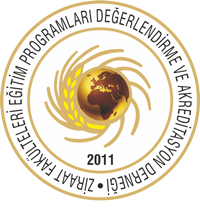 ZİDEKAssociation for Evaluation and Accreditation of Agricultural Engineering Educational ProgramsZiraat Fakülteleri Eğitim Programları Değerlendirme ve Akreditasyon DerneğiSTUDENT EVALUATOR REPORTPrepared for use with ZİDEK Undergraduate Programs Evaluation Criteria (Version 2.3)ZİDEKZiraat Fakülteleri Eğitim Programları Değerlendirme ve Akreditasyon DerneğiGazi Mahallesi Özata Sokak No:21/5 Yenimahalle-ANKARA-TÜRKİYEPhone: +90 (312) 419 04 99 Fax: +90 (312) 419 04 98 E-mail: info@zidek.org.tr/Web page: http://www.zidek.org.tr/enZİDEKStudent Evaluator ReportInstitution:(Name of Evaluated Institution)Visit Dates:StudentEvaluator:(Name and Surname) (Department / Semester)(Address)(Mobile Phone)                                              (E-mail)Evaluator's Institution:(Name of Institution)Interviewees: (Add as many rows to the table as needed.)“A” Engineering Undergraduate Program Student Evaluator ReportIntroductionStudent Evaluator observations of A Department undergraduate program run by the A Department of the Faculty of Agriculture of ABC University are given in this section of the report. Evaluation was made according to ZIDEK Evaluation Criteria Version 2.3Interviewed StudentsA total of t students were interviewed, including w 1st year, x 2nd year, y 3rd year, and z 4th year students studying in the A undergraduate program.Observations on the ProgramCriterion 1. Students:a) (Criterion 1.3) Measures should be taken to encourage and ensure student mobility through agreements and partnerships with other institutions by the institution and/or the program.Observations:1.2.b) (Criterion 1.4) Counseling services should be provided to guide students on course and career planning.Observations:1.2.c) (Criterion 1.5) Students' success in all courses and other activities within the scope of the program should be measured and evaluated with transparent, fair and consistent methods.Observations:1.2.
Criterion 7. Infrastructure:a) (Criterion 7.1) Classrooms, laboratories, and other equipment should help to create an atmosphere of adequate and learning-oriented learning to achieve educational objectives and program outcomes.Observations:1.2.b) (Criterion 7.2) There should be a suitable infrastructure that allows students to do extracurricular activities, meets their social and cultural needs, supports their professional development by creating an environment for professional activities, and revitalizes student-faculty member relations.Observations:1.2.c) (Criterion 7.3) Programs should provide students with opportunities to learn utilizing modern engineering tools. Computer and informatics infrastructures should be at a sufficient level for the scientific and educational work of students and faculty members in line with the educational aims of the program.Observations:1.2.d) (Criterion 7.4) Library facilities offered to students should be sufficient to achieve educational objectives and program outcomes.Observations:1.2.e) (Criterion 7.5) Necessary security measures must be taken in the teaching environment and student laboratories . Infrastructure arrangements should be made for the disabled.Observations:1.2.Criterion 9. Organization and Decision Making Processes:(Criterion 9) The organization of the higher education institution and all decision-making processes within and between the rectorate, faculty, department and, if any, other sub-units should be arranged in a way that supports the realization of the program outputs and the achievement of educational goals.Observations:1.2.Other Observations:In this section, observations related to the subjects other than the above criteria are stated.Observations:1.2.“B” Engineering Undergraduate Program Student Evaluator ReportInterviewed StudentsA total of t students were interviewed, including w 1st year, x 2nd year, y 3rd year, and z 4th year students studying in the B undergraduate program.Observations on the ProgramCriterion 1. Students:a) (Criterion 1.3) Measures should be taken to encourage and ensure student mobility through agreements and partnerships with other institutions by the institution and/or the program.Observations:1.2.b) (Criterion 1.4) Counseling services should be provided to guide students on course and career planning.Observations:1.2.c) (Criterion 1.5) Students' success in all courses and other activities within the scope of the program should be measured and evaluated with transparent, fair and consistent methods.Observations:1.2.
Criterion 7. Infrastructure:a) (Criterion 7.1) Classrooms, laboratories, and other equipment should help to create an atmosphere of adequate and learning-oriented learning to achieve educational objectives and program outcomes.Observations:1.2.b) (Criterion 7.2) There should be a suitable infrastructure that allows students to do extracurricular activities, meets their social and cultural needs, supports their professional development by creating an environment for professional activities, and revitalizes student-faculty member relations.Observations:1.2.c) (Criterion 7.3) Programs should provide students with opportunities to learn utilizing modern engineering tools. Computer and informatics infrastructures should be at a sufficient level for the scientific and educational work of students and faculty members in line with the educational aims of the program.Observations:1.2.d) (Criterion 7.4) Library facilities offered to students should be sufficient to achieve educational objectives and program outcomes.Observations:1.2.e) (Criterion 7.5) Necessary security measures must be taken in the teaching environment and student laboratories . Infrastructure arrangements should be made for the disabled.Observations:1.2.Criterion 9. Organization and Decision Making Processes:(Criterion 9) The organization of the higher education institution and all decision-making processes within and between the rectorate, faculty, department and, if any, other sub-units should be arranged in a way that supports the realization of the program outputs and the achievement of educational goals.Observations:1.2.Other Observations:In this section, observations related to the subjects other than the above criteria are stated.Observations:1.2.Name-surnamePosition or Department / Semester